Żary, dnia   r.Nasz znak: SNW/ZP-371-31/2021WYJAŚNIENIA TREŚCI SPECYFIKACJI  WARUNKÓW ZAMÓWIENIA Dotyczy: postępowania    o    udzielenie   zamówienia     publicznego  na   sukcesywną  dostawę  sprzętu  jednorazowego użytku  na potrzeby Szpitala Na Wyspie Sp. z o.o. w Żarach w podziale na 25 zadań. Na podstawie art. 284 ust. 2 ustawy z dnia 11 września 2019 roku Prawo zamówień publicznych ( t.j. Dz.U. z 2019 roku poz. 2019 ze zm.)  w związku otrzymanym wnioskiem Wykonawcy o wyjaśnienie treści specyfikacji  warunków zamówienia do ww. postępowania, Zamawiający wyjaśnia: Zadanie nr 15 Sukcesywna dostawa układów oddechowych dla noworodka do respiratora Babylog  Poz. 1. Prosimy o dopuszczenie układu o parametrach:Układ oddechowy noworodkowy, kompatybilny z respiratorem Babylog, będącym w posiadaniu Zamawiającego, z zabezpieczeniem przeciwdrobnoustrojowym opartym na działaniu jonów srebra do stosowania w okresie 14 dni, przekrój rur – 10 mm, przepływ gazów powyżej 4L/min. W skład zestawu wchodzi:- odcinek wdechowy podgrzewany dł. 1,2 m- odcinek wydechowy niepodgrzewany z pułapką wodną- odcinek przedłużający do inkubatora 0,3 m- dren ciśnieniowy- zestaw adapterów - komora nawilżacza o konstrukcji zapobiegającej nadmiernemu zbieraniu się kondensatu 
w obwodzie oddechowym 
Wyjaśnienie:
Zamawiający nie dopuszczaZadanie 24. Poz. 1. Czy Zamawiający dopuści szczoteczki o długości roboczej 2500mm? Pozostałe parametry zgodne z SWZ.Wyjaśnienie:
Zamawiający dopuszcza.Zadanie 24. Poz. 2. Czy Zamawiający dopuści pętle o długości oczka pętli 38,5 mm, średnica pętli wyłącznie 15, 25, lub 32 mm (do wyboru Zamawiającego)? Pozostałe parametry zgodne z SWZ.Wyjaśnienie:
Zamawiający nie dopuszcza.Zadanie 24. Poz. 3. Czy Zamawiający dopuści igły o średnicy narzędzia 2,4 mm, średnica igły 21 G lub 23 G (do wyboru Zamawiającego)? Pozostałe parametry zgodne z SWZ.Wyjaśnienie:
Zamawiający dopuszcza.Zadanie 24. Poz. 4. Czy Zamawiający dopuści kleszcze wyłącznie bez igły, o średnicy 3 mm? Pozostałe parametry zgodne z SWZ.Wyjaśnienie:
Zamawiający nie dopuszcza. zadanie 5, pozycja 7 oraz 8Czy Zamawiający dopuści, jako produkt równoważny, kanki doodbytnicze „jałowe”, reszta zgodna z opisem przedmiotu zamówienia w SIWZ? Opisany przedmiot zamówienia powszechnie stosowany w zakładach opieki zdrowotnej.Dodatkowo pragniemy nadmienić, że zgodnie art. 101 ust. 4 ustawy PZP, Zamawiający jest obowiązany dopuścić rozwiązania równoważne lub lepsze z opisywanym. Umożliwi to Zamawiającemu otrzymanie większej ilości konkurencyjnych ofert, pozwoli na wybór najkorzystniejszej oraz osiągnięcie niższych cen i racjonalne gospodarowanie finansami publicznymi. W razie odmowy, żądamy wyjaśnienia przesłanek medycznych i użytkowych, wraz ze wskazaniem podstaw prawnych, przemawiających za stanowiskiem Zamawiającego. Wyjaśnienie:Zamawiający dopuszcza zadanie 5, pozycja 6Czy Zamawiający dopuści, jako produkt równoważny, worki na mocz „jałowe”, reszta zgodna z opisem przedmiotu zamówienia w SIWZ? Opisany przedmiot zamówienia powszechnie stosowany w zakładach opieki zdrowotnej.Dodatkowo pragniemy nadmienić, że zgodnie art. 101 ust. 4 ustawy PZP, Zamawiający jest obowiązany dopuścić rozwiązania równoważne lub lepsze z opisywanym. Umożliwi to Zamawiającemu otrzymanie większej ilości konkurencyjnych ofert, pozwoli na wybór najkorzystniejszej oraz osiągnięcie niższych cen i racjonalne gospodarowanie finansami publicznymi. W razie odmowy, żądamy wyjaśnienia przesłanek medycznych i użytkowych, wraz ze wskazaniem podstaw prawnych, przemawiających za stanowiskiem Zamawiającego. Wyjaśnienie:Zamawiający dopuszczazadanie 5, pozycja 5Czy Zamawiający dopuści zestawy do lewatywy nie-jałowe, reszta zgodna z opisem przedmiotu zamówienia w SIWZ? Opisany przedmiot zamówienia powszechnie stosowany w zakładach opieki zdrowotnej.Umożliwi to Zamawiającemu otrzymanie większej ilości konkurencyjnych ofert, pozwoli na wybór najkorzystniejszej oraz osiągnięcie niższych cen i racjonalne gospodarowanie finansami publicznymi. Wyjaśnienie:Zamawiający dopuszczaCzy Zamawiający wyrazi zgodę na wydzielenie z Zadania Nr 10 poz. 19? Wydzielenie w/w pozycji z pakietu   umożliwi wzięcie udziału w przetargu większej liczby oferentów, a tym samym, pozytywnie  wpłynie na możliwość wyłonienia przez Zamawiającego najkorzystniejszej oferty.Wyjaśnienie:Zamawiający  nie wyraża zgody. Zadanie Nr 10 poz. 19 „Czy w związku ze zmianami w Dyrektywie 93/42/EEC, które „zwiększają bezpieczeństwo kliniczne i tworzą sprawiedliwy dostęp do rynku dla producentów” (Urząd Rejestracji Wyrobów Medycznych „Zestawienie informacji dla producentów wyrobów medycznych”), wprowadzającymi wymóg weryfikacji produktów m.in. pod kątem jakościowym (producent ma obowiązek prowadzić ocenę kliniczną produktu, sporządzać dokumentację techniczną oraz stosować ocenę zgodności), Zamawiający chcąc prowadzić badania cytologiczne zgodnie z wyznaczonymi standardami wymaga posiadania wykazu badań klinicznych dla zaoferowanych szczoteczek cytologicznych potwierdzających ich skuteczność w badaniach masowych? Zalecenia w tej sprawie wydane zostały również przez Polskie Towarzystwo Ginekologiczne, a standardy opisane w Medical Device RegulationMDR 2017/745.”Wyjaśnienie:Zaoferowany produkt  winien spełniać standardy opisane w Medical Device Regulation MDR 2017/745.Czy Zamawiający dopuści w Zadaniu nr 16 poz. 3 sterylny zestaw do tracheostomii przezskórnej pozwalające na przezskórne wprowadzenie rurki tracheostomijnej z zastosowaniem techniki rozszerzania jednostopniowego zgodnej z technika Ciagli przy użyciu prowadnicy Seldingera, bez konieczności użycia peana?.Zestaw zawiera: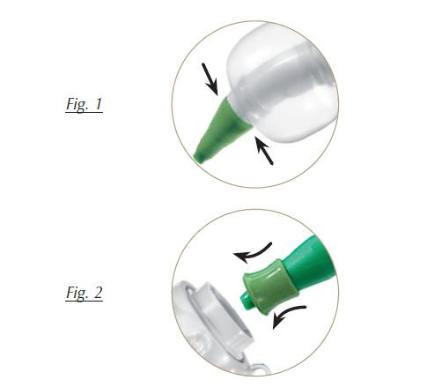 SkalpelStrzykawkę 5mlIgłę (14G) z teflonową osłonkąProwadnicę Seldingera wykonaną z odpornego na złamanie NiTiNolu (stop niklu z tytanem)Krótki rozszerzacz (dylator) 14 CH/FRKateter prowadzący (biały)Rozszerzacz (dylator) pokryty hydrofilną warstwą (pozostaje wilgotny po zwilżeniu)4 tampony z gazy 10x10cmRurkę trachostomijną z atraumatycznym inserterem(zestaw ):(zestaw) sterylna rurka tracheotomijna z mankietem i odsysaniem znad mankietu lub bez (do wyboru) w rozmiarach 7,8 lub 9 (do wyboru). Każda tracheotomijna rurka wyposażona jest w atraumatyczny inserter redukujący przejście pomiędzy inserterem a końcem rurki (silikonowa osłonka no-step). Rurka posiada kołnierz obrotowy, poruszający się wokół dwóch osi,2 kaniule wewnętrzne z 15mm łącznikiem,Obturator,Tasiemkę mocującą,Sterylny żel nawilżający 2,7g.Wyjaśnienie:Zamawiający  nie dopuszcza.Czy Zamawiający wyrazi zgodę na wydzielenie z Zadania nr 16 poz. 3? Wydzielenie w/w pozycji z pakietu   umożliwi wzięcie udziału w przetargu większej liczby oferentów, a tym samym, pozytywnie  wpłynie na możliwość wyłonienia przez Zamawiającego najkorzystniejszej oferty.Wyjaśnienie:Zamawiający  nie dopuszcza.Pytanie dotyczy zadania nr 24 poz. 3Czy Zamawiający wyrazi zgodę na złożenie oferty zawierającej tylko igłę 23G=0,6 mm?Wyjaśnienie:
Zamawiający nie dopuszcza.Pytanie dotyczy zadania nr 24 poz. 5Czy Zamawiający wyrazi zgodę na złożenie oferty zawierającej tylko kleszcze „Jumbo” bezigły?Wyjaśnienie:Zamawiający nie dopuszcza.Zadanie nr 4, pozycja 1 - Czy Zamawiający dopuści cewnik Foley’a w opakowaniu podwójnym: wewnętrznym – foliowym oraz zewnętrznym folia/papier?Wyjaśnienie:Zamawiający   dopuszcza.Zadanie nr 4, pozycja 1 - Czy Zamawiający dopuści cewnik Foley’a sterylizowane tlenkiem etylenu (EO)?Wyjaśnienie:Zamawiający   dopuszcza.Zadanie nr 4, pozycje 2 – 3 - Czy Zamawiający dopuści cewniki Foley’a z końcówką Tiemanna, wykonane z lateksu pokrytego silikonem?Wyjaśnienie:Zamawiający   dopuszcza.Zadanie nr 4, pozycja 4 - Czy Zamawiający dopuści cewniki do odsysania z nieprzezroczystymi konektorami?Wyjaśnienie:Zamawiający   dopuszcza.Zadanie nr 4, pozycje 5 – 8 - Czy Zamawiający dopuści zgłębniki żołądkowe o długości 105cm?Wyjaśnienie:Zamawiający  nie  dopuszcza.Zadanie nr 4, pozycja 16 - Czy Zamawiający dopuści dreny brzuszne o długości 50cm z otworami na ok. 1/5 długości?Wyjaśnienie:Zamawiający   dopuszcza.Zadanie nr 4, pozycja 19 - Czy Zamawiający dopuści cewniki do drenażu opłucnej z trokarem, o długości 37cm?Wyjaśnienie:Zamawiający   dopuszcza.Zadanie nr 4, pozycja 20 - Czy Zamawiający dopuści Foley’a CH 30 z balonem o pojemności 30ml?Wyjaśnienie:Zamawiający   dopuszcza.Zadanie nr 5, pozycja 6 - Czy Zamawiający dopuści jałowy worek na mocz?Wyjaśnienie:Zamawiający   dopuszcza.Zadanie nr 5, pozycje 7 – 8 - Czy Zamawiający dopuści jałowe kanki doodbytnicze?Wyjaśnienie:Zamawiający   dopuszcza.Zadanie nr 5, pozycje 9 – 12 - Czy Zamawiający dopuści ostrza do skalpeli ze stali nierdzewnej?Wyjaśnienie:Zamawiający nie  dopuszcza.Zadanie 10, pozycje 7-32 - Czy Zamawiający wydzieli ww. pozycje do osobnego pakietu? Takie rozwiązanie pozwoli nam złożyć korzystną ofertę dla Zamawiającego.Wyjaśnienie:Zamawiający  nie wydzieli pozycji.Zadanie 11, pozycja 2 - Czy Zamawiający dopuści maskę tlenową z nebulizatorem i drenem, w rozmiarach S, M, L, XL do wyboru przez Zamawiającego? W przypadku negatywnej odpowiedzi prosimy Zamawiającego o wyjaśnienie, czym jest „adapter” w opisie przedmiotu zamówienia.Wyjaśnienie:Zamawiający  dopuszcza pod warunkiem , że oferowany asortyment będzie kompatybilny z nebulizatorem Aerogen ( taki nebulizator jest  używany przez zamawiającego).Zadanie 23, pozycja 1 - Czy Zamawiający dopuści jednorazowy system do kontrolowanej zbiórki luźnego stolca wyposażony w silikonowy rękaw o długości 167 cm z wbudowaną w strukturę silikonu na całej długości substancją neutralizującą nieprzyjemne zapachy; niskociśnieniowy balonik retencyjny; port do napełniania balonika retencyjnego, oraz port do irygacji umożliwiający także doodbytnicze podanie leków, z klamrą zamykającą światło drenu w celu utrzymania leku w miejscu. System przebadany klinicznie, czas utrzymania do 29 dni. W zestawie 3 worki do zbiórki stolca, o pojemności 1500 ml z zastawką zabezpieczającą przed wylaniem zawartości skalowane linearnie co 100 ml, numerycznie co 500 ml, z filtrem węglowym zawierające wewnątrz saszetkę z absorbentem cieczy?Wyjaśnienie:Zamawiający dopuszcza.Zadanie 23, pozycja 2 - Czy Zamawiający dopuści worki  wymienne kompatybilne z zestawem  do kontrolowanej zbiórki stolca o pojemności 1500 ml skalowane linearnie co 100 ml, numerycznie co 500 ml, przednia część przeźroczysta, tylna biała, z zastawką zabezpieczającą przed wylaniem zawartości i filtrem węglowym (do wyboru z filtrem lub bez) pochłaniającym nieprzyjemne zapachy i zapobiegającym  balonowaniu worka, w opakowaniu po 3 sztuki bez filtra z absorbentem cieczy lub 2 sztuki z filtrem węglowym i absorbentem cieczy?Wyjaśnienie:Zamawiający dopuszcza.
Zadanie 6 poz. 3Zwracamy się z prośbą o dopuszczenie w ww. pozycji papieru do KTG BD 4000 do ciąży pojedynczej o rozmiarze 151mm x150mm x200 kartek, gdyż taki jest prawidłowy rozmiar papieru do tego aparatu.
Wyjaśnienie:
Zamawiający dopuszcza

Zadanie 6 poz. 5-7Czy Zamawiający dopuści podanie w ww. pozycji ceny jednostkowej dla opakowania zawierającego 50 sztuk elektrod, albo podanie ceny jednostkowej za sztukę z dokładnością do czterech miejsc po przecinku? Ceny jednostkowe elektrod są bardzo niskie, proponowane rozwiązanie dałoby wykonawcom możliwość zaoferowania korzystniejszej ceny łącznej.

Wyjaśnienie:
Zamawiający dopuszcza.
Zadanie 6 poz. 6Zwracamy się z prośbą o dopuszczenie w ww. pozycji elektrod okrągłych z języczkiem o wymiarach 42mm x 45mm z przy pozostałych parametrach bez zmian.

Wyjaśnienie:
Zamawiający dopuszcza.
Zadanie 6 poz. 6Zwracamy się z prośbą o dopuszczenie w ww. pozycji elektrod okrągłych z języczkiem o wymiarach 36mm x 42mm z przy pozostałych parametrach bez zmian.

Wyjaśnienie:
Zamawiający dopuszcza.

Zadanie 6 poz. 15, 21Zwracamy się z prośbą o dopuszczenie w ww. pozycji papieru do defibrylatora Lifepak o szerokości całkowitej papieru 107mm i szerokości nadrukowanej kratki 100mm.

Wyjaśnienie:
Zamawiający dopuszcza.

Zadanie 6 poz.  21Czy w powyższej pozycji Zamawiający oczekuje papieru oryginalnego do defibrylatora Lifepack?Jeśli tak to poprosimy o zweryfikowanie wymaganych ilości gdyż papier oryginalny jest pakowany po 2 sztuki. Zatem jaką ilość papieru zaoferować- 5 opakowań a’2szt= 10 szt czy te ż 5szt co daje w przybliżeniu 3 opakowania.

Wyjaśnienie:
Zamawiający oczekuje oryginalnego papieru do defibrylatora Lifepack. Ilość papieru- 5 opakowań 2szt.=10 szt.
Zadanie 6 poz. 18
Zwracamy się z prośbą o dopuszczenie w ww. pozycji papieru do KTG FC700 w rolce o szerokości 215mm gdyż taki jest właściwy rozmiar tego papieru.

Wyjaśnienie:
Zamawiający dopuszcza.
Projekt umowy- §2 pkt. 3Prosimy o wykreślnie z projektu umowy par. 2 ust. 3. Proponowany zapis umowny jest obejściem art. 144 ustawy z dnia 29 stycznia 2004 roku Prawo zamówień publicznych zakazującego jakichkolwiek zmian umowy w stosunku do treści oferty, na podstawie której dokonano wyboru wykonawcy. Niedopuszczalne jest wymaganie od Wykonawcy, aby był przygotowany na zmianę ilości poszczególnych pozycji towaru, czyli przedmiotu zamówienia (a tym samym zmianę umowy), w sposób zależny jedynie od woli Zamawiającego. SIWZ zawiera bowiem, stosownie do art. 36 ust. 1 pkt 3 ustawy pzp opis przedmiotu zamówienia, stanowiącego integralna część umowy o zamówienie, i wykonawca składa ofertę, która jest związany, tylko w zakresie tak opisanego przedmiotu. Tylko w ten sposób wykonawca, znając przedmiot zamówienia, tj. poszczególne pozycje towaru i ich ilość, może prawidłowo przygotować i skalkulować ofertę. Zamawiający oczekując od wykonawcy pełnej gotowości na zmianę przedmiotu zamówienia, tj. ilości poszczególnych pozycji towaru, według własnego uznania, samowolnie ingeruje w treść umowy (zmienia jej przedmiot), co jest niedopuszczalne w świetle art. 144 pzp.

Wyjaśnienie:
Zapisy w projekcie umowy pozostają bez zmian. Zakres opracowania projektu umowy zgodny z ustawą z dnia 11 września 2019 Prawo zamówień publicznych (t.j. Dz.U. z 2019r., poz 2019 ze zm.).Projekt umowy- §3 pkt. 8Prosimy o podanie ilości dostaw w miesiącu. Pozwoli to nam oszacować koszty dostaw a tym samym zaoferować odpowiednią cenę sprzedaży.

Wyjaśnienie:
Są to dostawy sukcesywne wynikające z potrzeb Zamawiającego.


Zadanie 8, pozycja 1-8Czy Zamawiający w trosce o bezpieczeństwo personelu i pacjentów oraz zachowanie uczciwej konkurencji, dopuści do postępowania antybakteryjny system do odsysania konkurencyjnego producenta o następujących cechach:Wkłady posiadają w pokrywie dwa króćce ( pacjent, próżnia ), o różnej średnicy, co zapobiega mylnemu podłączeniu drenów. Króciec przyłączeniowy do pacjenta  jest uniwersalny: gładki, rozszerzający się, przez co dostosowany jest do drenów o różnej średnicy; nie jest obrotowy, ponieważ obrotowy jest cały wkład, w tym sensie, że można go umieścić w kanistrze w dowolnej pozycji i tym samym skierować króciec w stronę pacjenta.Wyposażone są w filtr hydrofobowo-antybakteryjny, zabezpieczający źródło ssania przed zalaniem jaki personel przed kontaktem z odsysaną wydzieliną, w dwa uchwyty w postaci pętli do wygodnego demontażu..Wkłady samo zasysają się i samo uszczelniają po uruchomieniu ssania. Wkłady okrągłe, wykonane z polietylenu. Wkłady oraz kanistry  występują o pojemności 1000 ml, 2000 ml, 3000 ml. Kanistry  kompatybilne z oferowanymi wkładami, ze skalą pomiarową, z możliwością mycia ręcznego, mechanicznego. Kanistry z przezroczystego tworzywa, z możliwością sterylizacji w temp.121st.C, wyposażone są w zaczep do mocowania, bez innych przyłączy.Zgoda Zamawiającego umożliwi  zaoferowanie systemu najnowocześniejszego na rynku, ze względuna opatentowaną, antybakteryjną technologię produkcji wkładów i pojemników ( co jest potwierdzone  badaniami laboratoryjnymi wg. ISO 22196). Deklarujemy bezpłatną wymianę wyposażenia obecnie używanego na oddziałach (pojemniki, mocowniki), w przypadku wybrania naszej oferty.W przypadku niedopuszczenia naszego systemu, prosimy o merytoryczne uzasadnienie.
Wyjaśnienie:Zamawiający nie dopuszcza. Pojemniki będące w chwili obecnej w użytkowaniu stanowią własność Zamawiającego, są niezawodne w działaniu i nie generują ponoszenia dodatkowych nakładów (montaż uchwytów)Zadanie 8, pozycja 1-4, 7Prosimy o odstąpienie od bezwzględnego wymogu kompatybilności z pojemnikami systemu SERRES. Jest to wymóg jaskrawie naruszający zasady uczciwej konkurencji, ponieważ z pojemnikami firmy SERRES są kompatybilne tylko wkłady firmy SERRES(być może, Państwo o tym nie wiecie). Brak dopuszczenia  naszego systemu stwarza  sytuację, gdy tylko jeden produkt  spełnia wymogi SIWZ co budzi uzasadnione wątpliwości co do zgodności z ustawą ZP(zasada uczciwej konkurencji) oraz racjonalnością  wydatkowania środków publicznych. Jednocześnie, gwarantujemy wzajemną kompatybilność oferowanych wkładów i pojemników(które oferujemy bezpłatnie) oraz skuteczne i bezpieczne odsysanie. 

Wyjaśnienie:
Zamawiający dopuszcza tylko pod warunkiem, że zaproponowane wkłady są kompatybilne z pojemnikami typu Serres i niezawodne w użytkowaniu posiadanego przez Zamawiającego sprzętu.Zadanie 8, pozycja 9Czy Zamawiający dopuści dren o średnicy wew. 5,6 mm.
Zamawiający dopuszcza.

Wyjaśnienie:Zadanie 8, pozycja 1-4, 6  Czy Zamawiający wymaga, aby na każdym wkładzie  była umieszczona fabrycznie nadrukowana data ważności i numer serii? Zamawiający ma  wówczas  pełną kontrolę nad używanym asortymentem pod względem przydatności(data ważności) i identyfikacji(numer serii) nad asortymentem,  po dekompletacji opakowania zbiorczego poprzez wydawkę na oddziały. Fabrycznie nadrukowana data ważności, warunkuje także, kontrolę nad skutecznością i przydatnością filtrów we wkładzie.

Wyjaśnienie:
Zamawiający nie wymaga.Zadanie 8, pozycja 1-4, 6, 8 Czy dla lepszej ochrony personelu i pacjentów( zwłaszcza w dobie przedłużającej się pandemii) Zamawiający wymaga wkładów i kompatybilnych kanistrów o właściwościach antybakteryjnych co jest poświadczone badaniami laboratoryjnymi wg. ISO 22196?

Wyjaśnienie:
Zamawiający dopuszcza.


Czy Zamawiający dopuszcza składanie zamówień w pełnych opakowaniach handlowych (worki stomijne i urostomijne pakowane po 30 szt. w opakowaniu handlowym, pierścienie uszczelniające w paskach po 20 szt., chusteczki z żelem po 54 szt)? W przypadku naszej firmy nie ma możliwości sprzedawania w pojedynczych sztuk, gdyż magazyn znajduje się na Węgrzech skąd bezpośrednio wysyłany jest towar do Zamawiającego.

Wyjaśnienie:Zamawiający dopuszcza



zadanie 7 poz. 60Czy Zamawiający dopuści do przetargu osłonę na głowicę USG o wymiarach 15 x 122cm spełniającą
pozostałe wymogi SWZ?

Wyjaśnienie:
Zamawiający nie dopuszcza.
Pytanie 2Dot. pakiet 7 poz. 60Czy Zamawiający wydzieli do osobnego pakietu pozycję 60?
Wyjaśnienie:Zamawiający nie wydzieli.

Zadanie nr 23, pozycja 1Czy Zamawiający wyrazi zgodę na zaoferowanie jako równoważnego systemu do zbiórki stolca o następujących parametrach i składzie:- rękaw silikonowy o długości 160cm ze znacznikami głębokości zakończony balonikiem retencyjnym w innym kolorze niż rękaw- 2 porty na rękawie - jeden port do przepłukiwania oznaczony symbolem "IRRIG", drugi port do napełniania balonika uszczelniającego oznaczony symbolem "45ml", obydwa z zastawką jednokierunkową- 3 worki wymienne o pojemności 1500ml (skalowane co 100ml) z filtrem węglowym neutralizującym zapach- 2 regulowane paski rzepowe umożliwiające zamocowanie do ramy łóżka- zestaw wprowadzający- Podkład 80cm x 60cm, para rękawic, strzykawka 60ml?
Wyjaśnienia:
Zamawiający dopuszcza (warunek- posiadane badania kliniczne) 
Zadanie nr 23, pozycja 2Czy Zamawiający dopuści worki jednorazowego użytku o pojemności 1500 ml, kompatybilne z systemem do kontrolowanej zbiórki stolca, skalowany co 100 ml, pakowany po 10 sztuk?Wyjaśnienia:
Zamawiający dopuszcza.

Zadanie  23. Pyt. 1 Czy Zamawiający celem zwiększenia konkurencyjności dopuści w pozycji 1 jedno-razowy system do kontrolowanej zbiórki stolca o podanych parametrach: System do kontrolowanej zbiórki stolca wykorzystujący technologię super-absorbentu. W skład zestawu wchodzi: cewnik z pierścieniem uszczelniającym o poj. min. 45 ml (kolor biały) oraz portu irygacyjnego (kolor niebieski) o długości 160 cm +/- 5 cm, min. 1 znacznik głębokości w postaci czarnej grubej kreski, w zestawie min. 3 worki o po-jemności min. 1500 ml, strzykawka o poj. min. 45 ml, zacisk irygacyjny – wszystkie elementy zapakowane w jedno opakowanie producenta wraz z instrukcję obsługi w języku polskim. System do kontrolowanej zbiórki stolca z możliwością użytkowania przez 29 dni.

Wyjaśnienia:
Zamawiający dopuszcza
Pyt. 2Czy Zamawiający w punkcie 2 dopuści wymienne worki o pojemności min. 1500 ml, kompatybilne z systemem do zbiórki stolca z pozycji nr 1, jeśli oczywiście oferowany przez nas system zostanie dopuszczony?
Wyjaśnienia:
Zamawiający dopuszcza

Zadanie 7
Czy Zamawiający w Zadaniu 7 wydzieli do osobnego pakietu poz. 52-59 oraz 68-73? Pozwoli to przedstawić konkurencyjną ofertę. Zadanie 7 poz. 52 Czy Zamawiający dopuści pojemnik na wycinki z formaliną ilość formaliny 10 ml?
Wyjaśnienie:
Zamawiający dopuszcza pod warunkiem, że wieczka są zakręcane. Zadanie 7 poz. 53 Czy Zamawiający dopuści pojemnik na wycinki z formaliną ilość formaliny 120 ml?
Wyjaśnienie:
Zamawiający dopuszcza pod warunkiem, że wieczka są zakręcane.Zadanie 7 poz. 54 Czy Zamawiający dopuści pojemnik na wycinki z formaliną ilość formaliny 300 ml?
Wyjaśnienie:
Zamawiający dopuszcza pod warunkiem, że wieczka są zakręcane.Zadanie 7 poz. 57 Czy Zamawiający dopuści pojemnik na wycinki z formaliną ilość formaliny 10 ml?
Wyjaśnienie:
Zamawiający nie dopuszcza.Zadanie 7 poz. 57 Czy Zamawiający dopuści pojemnik na wycinki z formaliną ilość formaliny 30 ml?
Wyjaśnienie:
Zamawiający nie dopuszcza.Zadanie 7 poz. 58 Czy Zamawiający dopuści pojemnik na wycinki z formaliną ilość formaliny 30 ml?
Wyjaśnienie:
Zamawiający dopuszcza pod warunkiem, że wieczka są zakręcane.Zadanie 7 poz. 59 Czy Zamawiający dopuści pojemnik na wycinki z formaliną ilość formaliny 600 ml?
wyjaśnienie:
Zamawiający nie dopuszcza.Zadanie 7 poz. 59 Czy Zamawiający dopuści pojemnik na wycinki z formaliną ilość formaliny 1800ml?
Zamawiający nie dopuszcza.

Zadanie nr 24, poz.2Prosimy o dopuszczenie pętli owalnych do polipektomii, śr. osłonki 2,4mm, średnica pętli 20mm i 35mm, dł. całkowita 230cm.

Wyjaśnienie:
Zamawiający dopuszcza.
Zadanie nr 24, poz.3Prosimy o dopuszczenie równoważnych igieł o śr. 2,4mm, pozostałe parametry zgodne z SIWZ.

Wyjaśnienie:
Zamawiający dopuszcza.
 Zadanie nr 24, poz.5Prosimy o dopuszczenie równoważnych kleszczyków jednorazowych typu Jumbo z igłą/ bez igły, śr. 3,0mm, do kanału od 3,2mm, dł. całkowita 230cm.

Wyjaśnienie:Zamawiający dopuszcza.

1. Czy Zamawiający w zadaniu nr 24, poz. 1 dopuści szczotki o długości 2300 mm, pozostałe parametry zgodne z SIWZ?

Wyjaśnienie:
Zamawiający dopuszcza
2. Czy Zamawiający w zadaniu nr 24, poz. 2 dopuści pętle o średnicach 20 oraz 35 mm?

Wyjaśnienie
Zamawiający dopuszcza.3. Czy Zamawiający w zadaniu nr 24, poz. 5 dopuści dopuści kleszcze JUMBO o średnicy cewnika 3,0 mm?

Wyjaśnienie:
Zamawiający dopuszcza.
4. Dotyczy zapisów umowy: Czy Zamawiający wyrazi zgodę na dodanie następującego zapisu: „Wykonawca ma prawo do wstrzymania realizacji kolejnych zamówień w przypadku zwłoki w płatnościach (należności wymagalnych) powyżej 30 dni od terminu płatności (wymagalności) wskazanego na fakturze”.

Wyjaśnienie:
Zapis pozostaje bez zmian.
5. Dotyczy zapisów wzoru umowy § 7 ust. 1 pkt a), c): Czy Zamawiający wyrazi zgodę na zmniejszenie wysokości kary umownej z 10% na 5%?

Wyjaśnienie:
Zapis pozostaje bez zmian.
6. Dotyczy zapisów wzoru umowy § 7 ust. 1 pkt d): Czy Zamawiający wyrazi zgodę na zmniejszenie wysokości kary umownej z 300,00 zł na 200,00 zł?

Wyjaśnienie:
Zapis pozostaje bez zmian.
Stosownie do art. 284 ust. 6  ustawy Pzp, Zamawiający udostępnia niniejsze wyjaśnienia  na stronie internetowej prowadzonego postępowania i są one dla Wykonawców wiążące.